CACO CUPE AMBULANCE COMMITTEE of ONTARIO Exemplary Award 2014 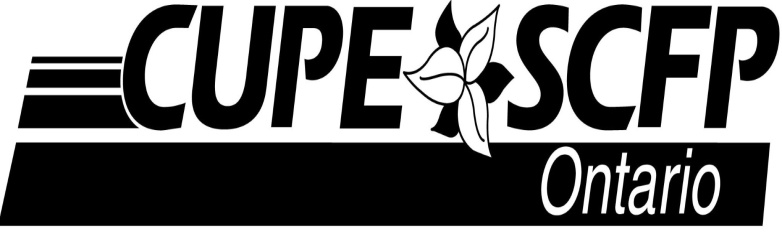 cope491:djk Let’s recognize one of our own with the fifth annual (2014) EMS Exemplary Award Do you know an outstanding CUPE Emergency Medical Services (EMS) member who every day goes above and beyond the line of duty on the job and who is a community and union builder? Yes…then nominate them for recognition in the fifth annual (2014) Exemplary EMS Award.  This award is a joint initiative between the CUPE Ambulance Committee of Ontario (CACO) and CUPE Ontario. Recipient Information Recipient Information Let’s recognize one of our own with the fifth annual (2014) EMS Exemplary Award Do you know an outstanding CUPE Emergency Medical Services (EMS) member who every day goes above and beyond the line of duty on the job and who is a community and union builder? Yes…then nominate them for recognition in the fifth annual (2014) Exemplary EMS Award.  This award is a joint initiative between the CUPE Ambulance Committee of Ontario (CACO) and CUPE Ontario. Name:  First and Last Let’s recognize one of our own with the fifth annual (2014) EMS Exemplary Award Do you know an outstanding CUPE Emergency Medical Services (EMS) member who every day goes above and beyond the line of duty on the job and who is a community and union builder? Yes…then nominate them for recognition in the fifth annual (2014) Exemplary EMS Award.  This award is a joint initiative between the CUPE Ambulance Committee of Ontario (CACO) and CUPE Ontario. Local Number Let’s recognize one of our own with the fifth annual (2014) EMS Exemplary Award Do you know an outstanding CUPE Emergency Medical Services (EMS) member who every day goes above and beyond the line of duty on the job and who is a community and union builder? Yes…then nominate them for recognition in the fifth annual (2014) Exemplary EMS Award.  This award is a joint initiative between the CUPE Ambulance Committee of Ontario (CACO) and CUPE Ontario. Mailing Address Let’s recognize one of our own with the fifth annual (2014) EMS Exemplary Award Do you know an outstanding CUPE Emergency Medical Services (EMS) member who every day goes above and beyond the line of duty on the job and who is a community and union builder? Yes…then nominate them for recognition in the fifth annual (2014) Exemplary EMS Award.  This award is a joint initiative between the CUPE Ambulance Committee of Ontario (CACO) and CUPE Ontario. City/Town Let’s recognize one of our own with the fifth annual (2014) EMS Exemplary Award Do you know an outstanding CUPE Emergency Medical Services (EMS) member who every day goes above and beyond the line of duty on the job and who is a community and union builder? Yes…then nominate them for recognition in the fifth annual (2014) Exemplary EMS Award.  This award is a joint initiative between the CUPE Ambulance Committee of Ontario (CACO) and CUPE Ontario. Postal Code Let’s recognize one of our own with the fifth annual (2014) EMS Exemplary Award Do you know an outstanding CUPE Emergency Medical Services (EMS) member who every day goes above and beyond the line of duty on the job and who is a community and union builder? Yes…then nominate them for recognition in the fifth annual (2014) Exemplary EMS Award.  This award is a joint initiative between the CUPE Ambulance Committee of Ontario (CACO) and CUPE Ontario. Phone Number Let’s recognize one of our own with the fifth annual (2014) EMS Exemplary Award Do you know an outstanding CUPE Emergency Medical Services (EMS) member who every day goes above and beyond the line of duty on the job and who is a community and union builder? Yes…then nominate them for recognition in the fifth annual (2014) Exemplary EMS Award.  This award is a joint initiative between the CUPE Ambulance Committee of Ontario (CACO) and CUPE Ontario. Email Address Let’s recognize one of our own with the fifth annual (2014) EMS Exemplary Award Do you know an outstanding CUPE Emergency Medical Services (EMS) member who every day goes above and beyond the line of duty on the job and who is a community and union builder? Yes…then nominate them for recognition in the fifth annual (2014) Exemplary EMS Award.  This award is a joint initiative between the CUPE Ambulance Committee of Ontario (CACO) and CUPE Ontario. Employer Let’s recognize one of our own with the fifth annual (2014) EMS Exemplary Award Do you know an outstanding CUPE Emergency Medical Services (EMS) member who every day goes above and beyond the line of duty on the job and who is a community and union builder? Yes…then nominate them for recognition in the fifth annual (2014) Exemplary EMS Award.  This award is a joint initiative between the CUPE Ambulance Committee of Ontario (CACO) and CUPE Ontario. Job Title/Position Let’s recognize one of our own with the fifth annual (2014) EMS Exemplary Award Do you know an outstanding CUPE Emergency Medical Services (EMS) member who every day goes above and beyond the line of duty on the job and who is a community and union builder? Yes…then nominate them for recognition in the fifth annual (2014) Exemplary EMS Award.  This award is a joint initiative between the CUPE Ambulance Committee of Ontario (CACO) and CUPE Ontario. Years of Service Let’s recognize one of our own with the fifth annual (2014) EMS Exemplary Award Do you know an outstanding CUPE Emergency Medical Services (EMS) member who every day goes above and beyond the line of duty on the job and who is a community and union builder? Yes…then nominate them for recognition in the fifth annual (2014) Exemplary EMS Award.  This award is a joint initiative between the CUPE Ambulance Committee of Ontario (CACO) and CUPE Ontario. Nominating a CUPE EMS member is easy.   In addition to providing details of the nominees credentials and work  experience, nominators are encouraged to use the criteria provided below as a guide to write a one-page letter letting us know about how the nominee shows leadership in the workplace, the union and in the community.   What impact has the decisive on-the-job action of your nominee had? How are others positively influenced by your nominee? How has your nominee broken new ground in the workplace? How does your nominee demonstrate his/her commitment to union and community building? Submissions can be emailed to caco@members.cupe.ca by 5:00 p.m. on June 27, 2014.  If you do not receive an email confirmation of receipt within 48 hours, please contact Chris Day at christopherjohnday@yahoo.ca.  Photos are welcome. Nominating a CUPE EMS member is easy.   In addition to providing details of the nominees credentials and work  experience, nominators are encouraged to use the criteria provided below as a guide to write a one-page letter letting us know about how the nominee shows leadership in the workplace, the union and in the community.   What impact has the decisive on-the-job action of your nominee had? How are others positively influenced by your nominee? How has your nominee broken new ground in the workplace? How does your nominee demonstrate his/her commitment to union and community building? Submissions can be emailed to caco@members.cupe.ca by 5:00 p.m. on June 27, 2014.  If you do not receive an email confirmation of receipt within 48 hours, please contact Chris Day at christopherjohnday@yahoo.ca.  Photos are welcome. Let’s recognize one of our own with the fifth annual (2014) EMS Exemplary Award Do you know an outstanding CUPE Emergency Medical Services (EMS) member who every day goes above and beyond the line of duty on the job and who is a community and union builder? Yes…then nominate them for recognition in the fifth annual (2014) Exemplary EMS Award.  This award is a joint initiative between the CUPE Ambulance Committee of Ontario (CACO) and CUPE Ontario. Nominator Nominator Let’s recognize one of our own with the fifth annual (2014) EMS Exemplary Award Do you know an outstanding CUPE Emergency Medical Services (EMS) member who every day goes above and beyond the line of duty on the job and who is a community and union builder? Yes…then nominate them for recognition in the fifth annual (2014) Exemplary EMS Award.  This award is a joint initiative between the CUPE Ambulance Committee of Ontario (CACO) and CUPE Ontario. Name:  First and Last Let’s recognize one of our own with the fifth annual (2014) EMS Exemplary Award Do you know an outstanding CUPE Emergency Medical Services (EMS) member who every day goes above and beyond the line of duty on the job and who is a community and union builder? Yes…then nominate them for recognition in the fifth annual (2014) Exemplary EMS Award.  This award is a joint initiative between the CUPE Ambulance Committee of Ontario (CACO) and CUPE Ontario. Local Number Let’s recognize one of our own with the fifth annual (2014) EMS Exemplary Award Do you know an outstanding CUPE Emergency Medical Services (EMS) member who every day goes above and beyond the line of duty on the job and who is a community and union builder? Yes…then nominate them for recognition in the fifth annual (2014) Exemplary EMS Award.  This award is a joint initiative between the CUPE Ambulance Committee of Ontario (CACO) and CUPE Ontario. Phone Number Let’s recognize one of our own with the fifth annual (2014) EMS Exemplary Award Do you know an outstanding CUPE Emergency Medical Services (EMS) member who every day goes above and beyond the line of duty on the job and who is a community and union builder? Yes…then nominate them for recognition in the fifth annual (2014) Exemplary EMS Award.  This award is a joint initiative between the CUPE Ambulance Committee of Ontario (CACO) and CUPE Ontario. Email Address Let’s recognize one of our own with the fifth annual (2014) EMS Exemplary Award Do you know an outstanding CUPE Emergency Medical Services (EMS) member who every day goes above and beyond the line of duty on the job and who is a community and union builder? Yes…then nominate them for recognition in the fifth annual (2014) Exemplary EMS Award.  This award is a joint initiative between the CUPE Ambulance Committee of Ontario (CACO) and CUPE Ontario. Deadline for submissions:  June 27, 2014 Deadline for submissions:  June 27, 2014 